Weather Instruments and Storms Traditional Test: ANSWER KEY ACDB70 30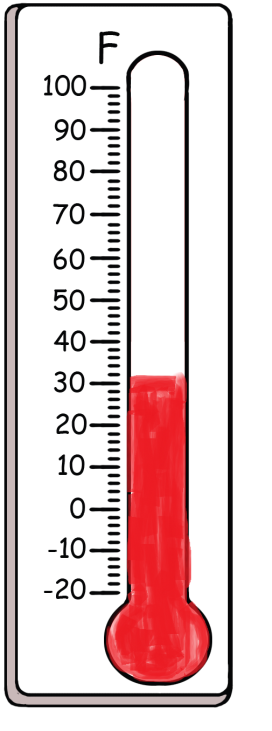  ___B___   7. A bright flash of electricity that occurs during a thunderstorm___D____  8.  A very powerful that forms over the ocean with intense wind and   heavy rain. ___C____  9. A cone of air is spinning quickly touching the storm cloud above and the ground.___A____10. Heavy rain and wind and you hear thunder and see lightning that is produced by cumulonimbus clouds. A. Thunderstorms B. Lightning C. Tornadoes D. Hurricanes